Uned Cymorth Cyfarwyddiaeth Addysg a Chymorth i Deuluoedd  (UCCACD) Education and Family Support Directorate – Directorate Support Unit (EDSU)Deialu uniongyrchol / Direct line: (01656) 642663Ein cyf / Our ref: EDSU/JF/apwEich cyf / Your ref: Dyddiad / Date:  18 February 2019Dear parents/carers in the primary school sectorThe potential re-organisation of post-16 provision across Bridgend County Borough Council – consideration of conceptsA major consultation over the future of post-16 education in Bridgend County Borough is underway.  Bridgend County Borough Council is reviewing whether the current provision should be altered to ensure that young learners have the best possible opportunities to excel, and is inviting the public to have their say.There are currently sixth forms in every secondary school in Bridgend County Borough, varying in size from 76 to 347 pupils.  Around 80 pupils also attend the sixth-form provision at each of the county borough’s two special schools, while Bridgend College provides a range of vocational pathways for approximately 2,000 learners aged 16 to 18.In the new public consultation, which is open until 13 March 2019, parents, pupils, teachers and other interested parties will be asked to say whether they would prefer to retain and improve the current sixth-form system, or choose an alternative.The options include:closing all school sixth forms and instead developing a state-of-the-art sixth-form centre which could be governed either by the local authority or a further education college; having a mixture of school sixth forms with some mergers to create a new sixth-form centre run by either the local authority or a further education college; or having a full tertiary model governed by the further education sector.Separate arrangements are being proposed for Welsh-medium and faith education. It is suggested that the collaboration between Ysgol Gyfun Gymraeg Llangynwyd with Ysgol Gyfun Gymraeg Llanhari in Rhodda Cynon Taf should continue to develop, with Archbishop McGrath Catholic School continuing to form close relationships with other sixth forms and Bridgend College.Consultation events for parents/carers of primary school age children are being held in Bridgend County’s secondary schools listed below and you are invited to attend one of these events on the dates indicated:-Cynffig Comprehensive School			Monday 4 March 		5.00 pmPencoed Comprehensive School			Tuesday 5 March		4.00 pmBryntirion Comprehensive School			Tuesday 5 March 		6.30 pmArchbishop McGrath Catholic High School 	Wednesday 6 March 	6.00 pmYsgol Gyfun Gymraeg Llangynwyd 		Monday 11 March		5.00 pmOfficers from Bridgend County Borough Council will provide a short presentation and will then be available to take questions from attendees at the meeting.  A Welsh simultaneous translator will be available at these meeetings.If you would like to attend one of these events please indicate your interest by completing the attached registration form and returning it to the Education Support Unit (EDSU) at the Civic Offices or by emailing it to: edsu@bridgend.gov.ukYours sincerely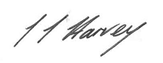 Lindsay Iorwerth Harvey (Mr)Cyfarwyddwr Corfforaethol – Addysg a Chymorth i DeuluoeddCorporate Director – Education and Family SupportUned Cymorth Cyfarwyddiaeth Addysg a Chymorth i Deuluoedd (UCCACD)Education and Family Support Directorate Support Unit (EDSU)​Registration formThe potential re-organisation of post-16 provision across Bridgend County Borough Council – consideration of conceptsTo    EDSUI would like to attend the post-16 consultation workshop to be held at:_____________________________________ on _______________________________Parent/Carer Name:	  __________________________________________Parent/carer of:  __________________________________________Year:  ____________Primary school:  __________________________________________